METODA PREIZKUŠANJA RAZLOČLJIVOSTI, IZENAČENOSTIIN NESPREMENLJIVOSTI SORTE (RIN)Vitis L.Trta / Vine(UVHVVR-RIN/3/1)Metoda preizkušanja razločljivosti, izenačenosti in nespremenljivosti sorte (RIN), Vitis L., Trta / Vine (UVHVVR-RIN/3/1), sprejeta s sklepom direktorja Uprave Republike Slovenije za varno hrano, veterinarstvo in varstvo rastlin, št. sklepa: U34320-97/2021-1 z dne 1.6.2021.Začetek uporabe: 1.6.2021KAZALO VSEBINE1	SPLOŠNO	41.1	Namen in cilji	41.2	Sorte, ki se vključijo v preizkušanje RIN	41.3	Izvajalec preizkušanja	42	PRIJAVA ZA VPIS SORTE V SORTNO LISTO IN DOSTAVA MATERIALA ZA PREIZKUŠANJE RIN	42.1	Vložitev prijave	42.2	Dostava materiala za preizkušanje	52.3	Zahteve za material za preizkušanje	52.3.1	Vrsta in količina	52.3.2	Kakovost in zdravstveno stanje	53	REFERENČNA ZBIRKA SORT IN RAZVRSTITEV SORT V SKUPINE	53.1	Kolekcijski nasad sort	53.2	Razvrstitev sort v skupine	64	IZVEDBA PREIZKUŠANJA RIN	64.1	Zasnova poskusa	64.2	Število rastnih dob	64.3	Lastnosti sorte, ki se opazujejo v poskusu	74.4	Metode opazovanja lastnosti sorte	75	POROČANJE O REZULTATIH	76	LEGENDA OZNAK OPAZOVANIH LASTNOSTI	87	LITERATURA	8PRILOGA I	9PRILOGA II	24METODA PREIZKUŠANJA RAZLOČLJIVOSTI, IZENAČENOSTI IN NESPREMENLJIVOSTI SORTE (RIN)Vitis L.Trta / Vine(UVHVVR-RIN/3/1)SPLOŠNONamen in cilji Ta metoda določa postopek, po katerem se pri trti (Vitis L.) preveri razločljivost, izenačenost in nespremenljivost sorte (v nadaljevanju: preizkušanje RIN) v skladu s 43. členom Zakona o semenskem materialu kmetijskih rastlin (Uradni list RS, št. 25/05, 41/09, 32/12, 90/12-ZdZPVHVVR in 22/18; v nadaljevanju: ZSMKR). Metoda določa tudi način priprave in vsebino uradnega opisa sorte, ki se pripravi na podlagi uspešno opravljenega preizkušanja RIN.Ta metoda se uporablja za preizkušanje RIN pri vseh sortah trte iz rodu Vitis L.Metoda je sprejeta na podlagi drugega odstavka 7. člena Pravilnika o postopku vpisa sorte v sortno listo in o vodenju sortne liste (Uradni list RS, št. 49/09, 96/09, 105/10, 88/11, 59/12, 16/13 in 63/16; v nadaljevanju: pravilnik). Metoda temelji na Tehničnem protokolu za preizkušanje razločljivosti, izenačenosti in nespremenljivosti pri trti (Vitis L.), ki ga je sprejel Urad Skupnosti za rastlinske sorte (CPVO: Community plant variety office), dokument CPVO-TP/050/2 z dne 1. aprila 2009. Sorte, ki se vključijo v preizkušanje RIN Preizkušanje RIN se izvede pri sortah trte (Vitis L.), za katere so bile na Upravo Republike Slovenije za varno hrano, veterinarstvo in varstvo rastlin (v nadaljevanju: Uprava) vložene prijave za vpis v sortno listo. Izvajalec preizkušanjaPreizkušanje RIN sort trte (Vitis L.) izvede izvajalec preizkušanja, ki ga je za ta namen imenovala Uprava na podlagi 76. člena ZSMKR.PRIJAVA ZA VPIS SORTE V SORTNO LISTO IN DOSTAVA MATERIALA ZA PREIZKUŠANJE RINVložitev prijavePrijava za vpis sorte trte (Vitis L.) v sortno listo (v nadaljevanju: prijava) se vloži pri Upravi.Prijavitelj vloži prijavo na obrazcu »Prijava za vpis sorte v sortno listo«. Prijavi se priloži izpolnjen tehnični vprašalnik UVHVVR/TV/Vitis  L. (v nadaljevanju: tehnični vprašalnik), ki je Priloga II te metode.Obrazec prijave in tehnični vprašalnik sta dostopna na Upravi in na spletni strani Uprave: https://www.gov.si/zbirke/storitve/vpis-sorte-v-sortno-listo/Informacije in kontakti: Uprava RS za varno hrano, veterinarstvo in varstvo rastlinSektor za zdravje rastlin in rastlinski semenski materialDunajska 22, 1000 LjubljanaTelefon: (01) 300 13 00Fax (01) 300 13 56E-mail: gp.uvhvvr(at)gov.siUprava posreduje prijavo skupaj z izpolnjenim tehničnim vprašalnikom izvajalcu preizkušanja v roku 5 delovnih dni od dneva, ko potrdi prejem popolne prijave.Dostava materiala za preizkušanjeIzvajalec preizkušanja obvesti prijavitelja o datumu za dostavo vzorca rastlinskega materiala za preizkušanje RIN (v nadaljevanju: material za preizkušanje) in o načinu dostave najpozneje v roku 10 delovnih dni od dneva, ko prejme od Uprave prijavo in tehnični vprašalnik. Za material, ki bo vključen v opazovanja za preizkušanje RIN naslednje leto, je končni datum dostave 15. februar tekočega leta. Material za preizkušanje, ki se dostavi po tem datumu, se v preizkušanje RIN vključi leto pozneje.Prijavitelj je dolžan dostaviti material za preizkušanje neposredno izvajalcu preizkušanja. Material za preizkušanje se opremi z naslednjimi podatki: referenčna številka prijave, ki jo dodeli Uprava ob vložiti prijave, slovensko in latinsko ime vrste, predlagano ime ali žlahtniteljeva oznaka sorte,vrsta in količina materiala.Izvajalec preizkušanja obvesti Upravo o prejemu materiala za preizkušanje. Upravo obvesti tudi, če material ni bil dostavljen ali če dostavljen material ni bil v skladu z zahtevami iz točke 2.3.Zahteve za material za preizkušanjeVrsta in količinaZa preizkušanje RIN se dostavijo enoletne trsne cepljenke, ki so cepljene na isto podlago ali korenjaki podlag, v kolikor gre za podlago. Minimalna količina je 10 trsnih cepljenk ali korenjakov podlag. Rastline pridobljene s postopkom meristemske kulture ne morejo biti vključene v postopek preizkušanja RIN zaradi možnosti pojava somaklonalne variabilnosti. Kakovost in zdravstveno stanjeMaterial za preizkušanje mora biti na videz zdrav, brez znakov prisotnosti škodljivih organizmov, nepoškodovan in brez drugih napak, ki lahko vplivajo na njegovo kakovost, vitalen in takih dimenzij, da se ga lahko uporabi za sajenje za namen preizkušanja RIN. Tehnična kakovost materiala za preizkušanje mora biti skladna z zahtevami iz Priloge 2 Pravilnika o trženju materiala za vegetativno razmnoževanje trte (Uradni list RS, št. 101/20). Dostavljene trsne cepljenke ali korenjaki podlag morajo biti laboratorijsko testirani in so rezultati testa negativni na viruse ArMV, GFLV, GLRaV-1 in GLRaV-3 (ter dodatno še GFkV, če gre za podlago). Material za preizkušanje ne sme biti tretiran ali podvržen postopkom, ki lahko vplivajo na rast in razvoj rastlin, razen če to zahtevajo predpisi, ki urejajo zdravstveno varstvo rastlin, ali če to dovoli oziroma zahteva izvajalec preizkušanja. Če je bil tretiran, mora prijavitelj izvajalca preizkušanja obvestiti o podrobnostih v zvezi z izvedenim tretiranjem.REFERENČNA ZBIRKA SORT IN RAZVRSTITEV SORT V SKUPINEKolekcijski nasad sortZa presojo razločljivosti sorte trte (Vitis L.), ki je prijavljena v preizkušanje RIN (v nadaljevanju: sorta kandidatka), se sadilni material posadi na lokacijo, kjer je vzpostavljen in vzdrževan kolekcijski nasad. Kolekcijski nasad sort vključuje splošno znane sorte trte (Vitis L.).Sestava sort v kolekcijskem nasadu je odvisna od okoljskih (agroekoloških) razmer, kjer poteka preverjanje RIN. Sorte iz kolekcijskega nasada morajo biti opisane v skladu s to metodo ali z drugo splošno uporabljeno in uveljavljeno metodologijo, ki je enakovredna tej metodi. V kolekcijskem nasadu se sorte hranijo in vzdržujejo kot živi material oziroma kot podatkovna zbirka opisov sort, za kar skrbi lastnik kolekcijskega nasada.V kolekcijski nasad se po končanem preizkušanju RIN vključijo tudi sorte, ki so uspešno končale preizkušanje RIN in je bil zanje pripravljen uradni opis sorte. Razvrstitev sort v skupineIz kolekcijskega nasada sort se za vsako sorto kandidatko določijo sorte, s katerimi se bo sorta kandidatka primerjala pri preizkušanju RIN (primerjalne sorte). Primerjalne sorte so tiste sorte, ki so sorti kandidatki najbolj podobne.Za lažjo presojo razločljivosti se sorte, ki so vključene v kolekcijski nasad sort, in sorte kandidatke razvrstijo v skupine. Pri tem se upoštevajo tiste lastnosti sort, za katere so stopnje izražanja dokumentirane in se ne spreminjajo (ali pa se spreminjajo le malo), tudi če se sorte gojijo na različnih lokacijah. Pri razvrščanju sort v skupine se lahko uporabi naslednje lastnosti (v Prilogi I te metode, označene z oznako G »Grouping characteristics«):Mladika: odprtost vršička (lastnost 2)Mlad list: barva zgornje strani listne ploskve (lastnost 6) 	Mlad list: volnate dlačice med glavnimi žilami na spodnji strani listne ploskve (lastnost 7)Cvet: spolni organi (lastnost 16)Odrasel list: število listnih krp (lastnost 20) 	Začetek zorenja jagod (lastnost 31)Jagoda: oblika (lastnost 36)Jagoda: barva kožice (brez poprha) (lastnost 37) 	Jagoda: antocianska obarvanost mesa (lastnost 40) 	Jagoda: posebnosti v okusu (lastnost 42) 	Jagoda: tvorba/prisotnost pečk (lastnost 43)Pri razvrščanju sorte kandidatke v skupine se uporabi podatke o lastnostih sorte iz tehničnega vprašalnika (Priloga II te metode). IZVEDBA PREIZKUŠANJA RINZasnova poskusaPreizkušanje RIN se izvede v poskusu na eni lokaciji, v katerega se poleg sorte kandidatke vključijo ustrezne primerjalne sorte iz kolekcijskega nasada. Če katere od pomembnih lastnosti na tej lokaciji ni mogoče opazovati, lahko preizkušanje RIN poteka tudi na dodatni lokaciji. Preizkušanje se izvede v pogojih, ki zagotavljajo normalno rast in omogočajo opazovanje lastnosti sorte, ki so pomembne za preizkušanje RIN. Deli rastlin, ki jih odstranimo za izvedbo meritev se odstranijo tako, da odstranitev ne vpliva na opazovanja in štetja, ki bodo opravljena do konca rastne dobe.V poskus se vključi najmanj 10 rastlin sorte kandidatke. Število rastnih dob Pri trti (Vitis L.) je treba pri preizkušanju RIN oceniti tudi grozde. Za izvedbo ocenjevanja grozdov morajo imeti sorte kandidatke, ki so vključene v preizkušanje, zadovoljiv pridelek. Zato traja preizkušanje RIN sorte kandidatke najmanj dve rastni dobi, v katerih je ocena grozdov mogoča. Preizkušanje RIN sorte kandidatke se lahko na predlog izvajalca preizkušanja podaljša za dodatno rastno dobo. Razlogi za podaljšanje preizkušanja RIN so lahko: neugodne vremenske razmere v posameznem letu preizkušanja RIN, neustrezna zasnova poskusa oz. izbira neprimernih primerjalnih sort zaradi napačnih ali netočnih podatkov o sorti kandidatki, navedenih v tehničnem vprašalniku, in dvoletni rezultati ne omogočajo zanesljivega sklepa o RIN sorte. O predlogu za podaljšanje preizkušanja RIN izvajalec preizkušanja obvesti Upravo, Uprava pa obvestiti prijavitelja, skupaj z razlogi za podaljšanje.Lastnosti sorte, ki se opazujejo v poskusuRazločljivost, izenačenost in nespremenljivost sorte kandidatke se ugotavljajo v poskusu na podlagi opazovanja lastnosti, ki so pomembne za presojo razločljivosti sorte. Sorta kandidatka se šteje za razločljivo, če se vsaj po eni od pomembnih lastnosti jasno razločuje od katerekoli druge splošno znane sorte. Lastnosti so navedene v  Prilogi I te metode (Preglednica lastnosti pri preizkušanju RIN). Sorta kandidatka se šteje za izenačeno, če so lastnosti, ki so bistvenega pomena za razločevanje od druge sorte dovolj enotno izražene. Pri presoji izenačenosti sorte kandidatke se uporabi populacijski standard 1 %. Če je v vzorcu, ki šteje 10 rastlin vsaj ena (1) netipična rastlina lahko s stopnjo tveganja α = 0,05 trdimo, da preizkušena populacija ni izenačena.Sorta kandidatka se smatra za nespremenljivo, če se lastnosti, ki so bistvenega pomena za razločevanje od druge sorte, pri množitvi ne spreminjajo.Pri preizkušanju RIN se opazujejo vse lastnosti, navedene v Prilogi I te metode, razen če je opazovanje neke lastnosti onemogočeno zaradi izražanja neke druge lastnosti, ali če izražanje te lastnosti preprečujejo dejavniki okolja, v katerem se izvaja preizkušanje, ali če je opazovanje določene lastnosti onemogočeno zaradi predpisov s področja zdravja rastlin (npr. pojav karantenskih škodljivih organizmov). Kadar opazovanja neke lastnosti ni mogoče izvesti, mora izvajalec preizkušanja o tem obvestiti Upravo v najkrajšem možnem času.Metode opazovanja lastnosti sorte Vsa opazovanja lastnosti sorte kandidatke se opravi na 10 rastlinah ali na delih odvzetih od teh 10 rastlin. Posamezne lastnosti iz Priloge I te metode  se opazujejo vizualno ali na podlagi meritve lastnosti. Vizualno opazovanje je opazovanje lastnosti, ki temelji na vizualni in senzorični oceni strokovnjaka. Pri tem se lahko uporabi referenčne vrednosti (primerjalne sorte, diagrami, neposredna primerjava). Meritev je objektivno opazovanje lastnosti z merilnimi instrumenti ali štetjem.Stopnje izražanja posamezne lastnosti so navedene v šestem stolpcu Priloge I te metode.4.4.1	Čas opazovanja lastnosti sorte Vsa opazovanja lastnosti na sorti kandidatki iz Priloge I te metode se opravi v času rastne dobe.Začetek brstenja nastopi, ko 50 % brstov na rastlinah doseže vsaj razvojno fazo BBCH 07 (začetek odpiranja brsta - fenofaza OIV 301). Zimska rez lahko vpliva na čas odganjanja, zato morajo biti vse rastline obravnavane enako.Začetek zorenja jagod se opazuje, ko postane približno 50 % jagod na 50 % rastlinah mehkih (deformacija ob rahlem pritisku s prsti).POROČANJE O REZULTATIHIzvajalec preizkušanja pripravi po vsaki končani rastni dobi, v kateri je izvedel opazovanja lastnosti, vmesno poročilo o preizkušanju RIN. Vmesno poročilo se Upravi pošlje do 15. decembra v letu izvedbe opazovanj. V vmesnem poročilu se navede morebitne težave pri izvedbi preizkušanja RIN, zlasti, če se že po opazovanjih v prvi rastni dobi ugotovi, da sorta kandidatka ni razločljiva ali da ni dovolj izenačena.Po končanem preizkušanju RIN pripravi izvajalec preizkušanja končno poročilo o preizkušanju RIN ter uradni opis sorte in jih pošlje Upravi do konca decembra v letu, ko je preizkušanje RIN zaključeno.LEGENDA OZNAK OPAZOVANIH LASTNOSTI Pri ugotavljanju razločljivosti, izenačenosti in nespremenljivosti (RIN) je potrebno uporabiti lastnosti, navedene v Prilogi I te metode (Preglednica lastnosti pri preizkušanju RIN).Legenda:Izražanje lastnosti:QL – kvalitativne lastnostiQN – kvantitativne lastnostiPQ – psevdo-kvalitativne lastnostiOpazovanje lastnosti (V - vizualno; M - meritve):MG – ena meritev v skupini rastlin ali rastlinskih delovMS – meritev posamičnih rastlin ali rastlinskih delovVG – vizualna ocena z enim opazovanjem skupine rastlin ali rastlinskih delovVS – vizualna ocena z opazovanjem posamičnih rastlin ali rastlinskih delovV tretjem stolpcu v Preglednici lastnosti pri preizkušanju RIN so za vsako lastnost navedene kode O.I.V. in IPGRI:O-… oznaka kode O.I.V. (International Organisation of Vine and Wine)I-… oznaka kode IPGRI (International Plant Genetic Resources Institute; sedaj pod imenom “Biodiversity International”)Lastnosti, ki so v tretjem stolpcu v Preglednici lastnosti pri preizkušanju RIN označene z (a) ali (b), se oceni na naslednji način:(a) Zelena rozga: Opazovanja se izvede na srednji tretjini rozge.(b) Odrasel list: Opazovanja na odraslem listu se izvede na listih iz srednje tretjine zelene rozge, tik nad grozdom.LITERATURA CPVO/TP-050/2 - Protocol for distinctness, uniformity and stability tests - Vitis L. (grapevine): https://cpvo.europa.eu/sites/default/files/documents/vitis_2.pdfPravilnik o trženju materiala za vegetativno razmnoževanje trte (Uradni list RS, št. 101/20 z dne     17.7.2020)PRILOGA IPREGLEDNICA LASTNOSTI PRI PREIZKUŠANJU RINLastnost 2: Mladika: odprtost vršička (opazujemo del v pravokotniku; A – listi približno enake fiziološke starosti)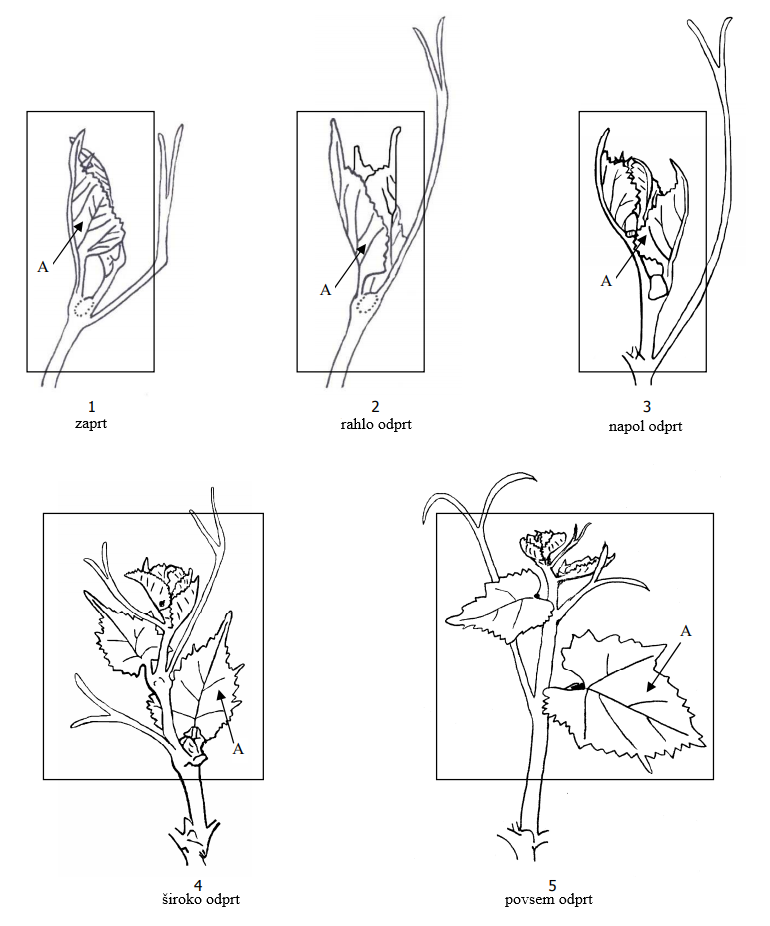 Lastnost 9: Zelena rozga: oblika rasti (pred vezjo)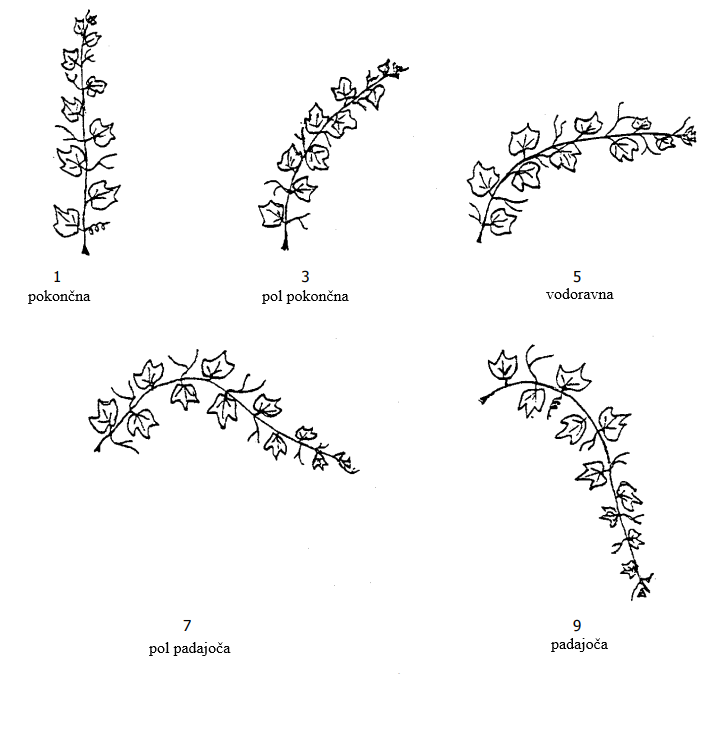 Lastnosti 10–13: Zelena rozgaPrečni prerez rozge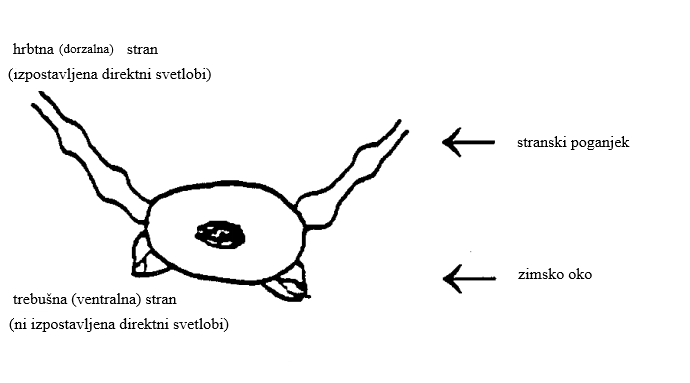 Stanje: zelena (1); zelena in rdeča (2); rdeča (3), ki jo določa delež antocianske obarvanosti: brez ali zelo šibka (1); srednja (2); močna (3).Lastnost 16: Cvet: spolni organi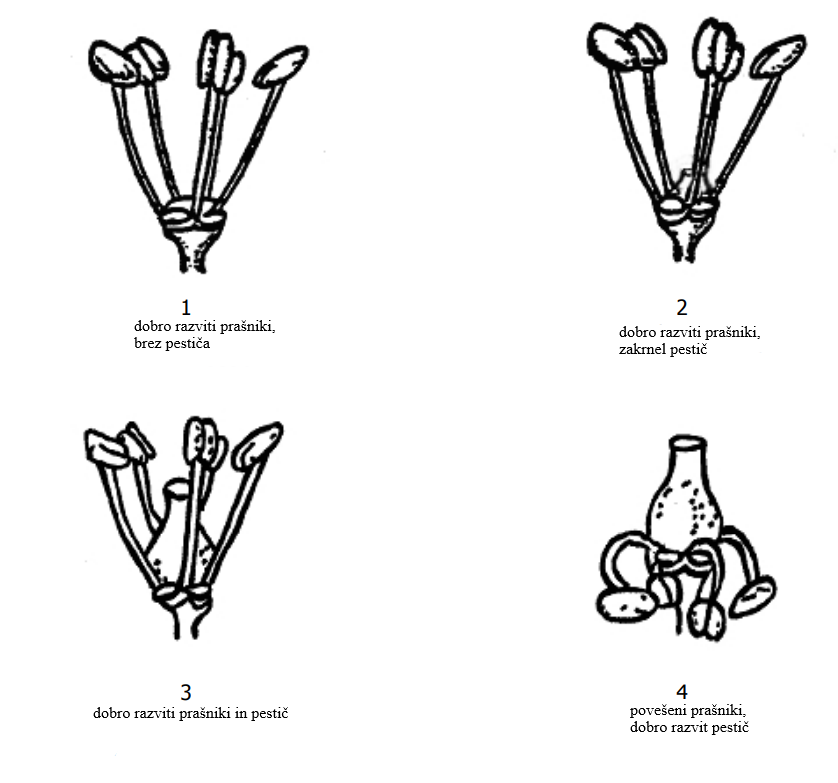 Lastnost 18: Odrasel list: oblika listne ploskve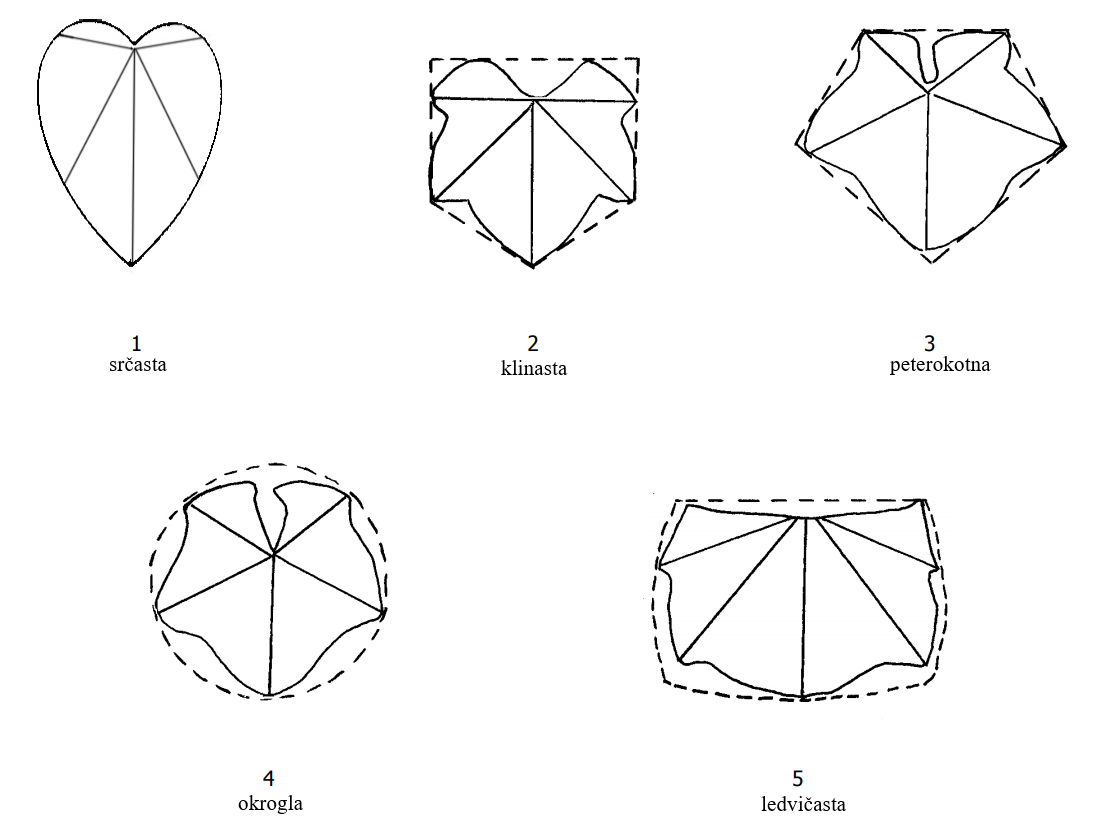 Lastnost 22: Samo sorte s krpatimi listi: odrasel list: oblika zgornjih stranskih sinusov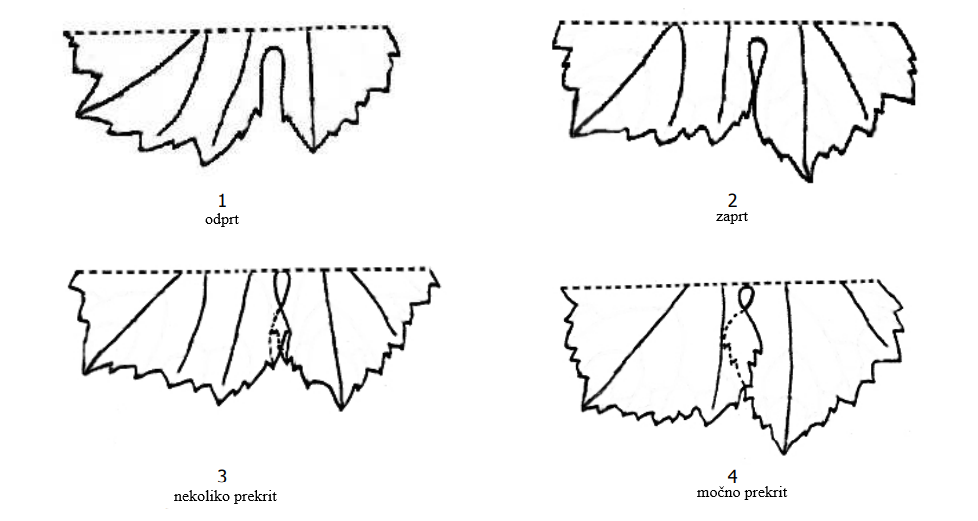 Lastnost 23: Odrasel list: oblika peceljnega sinusa 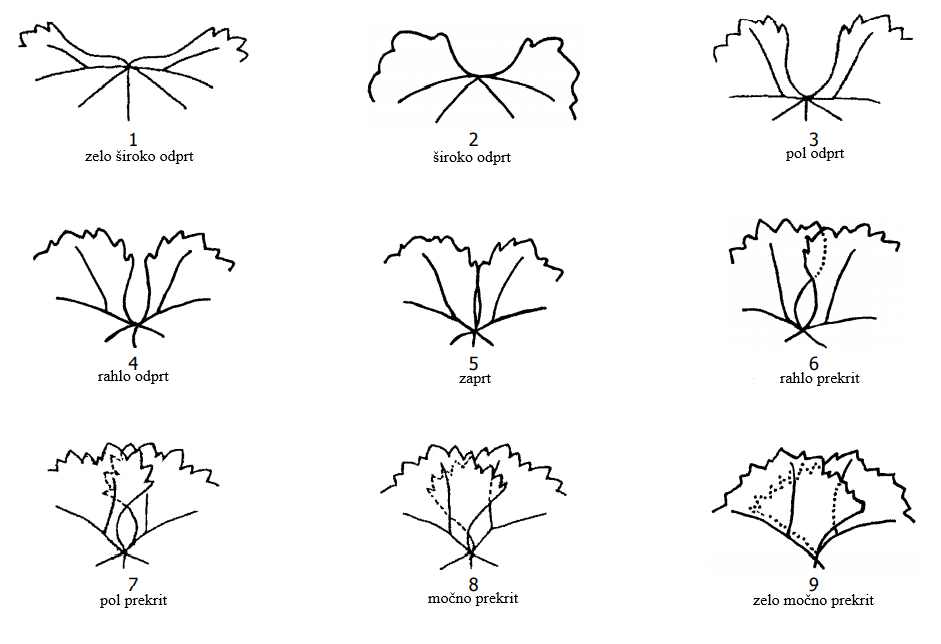 Lastnost 26: Odrasel list: oblika zobcev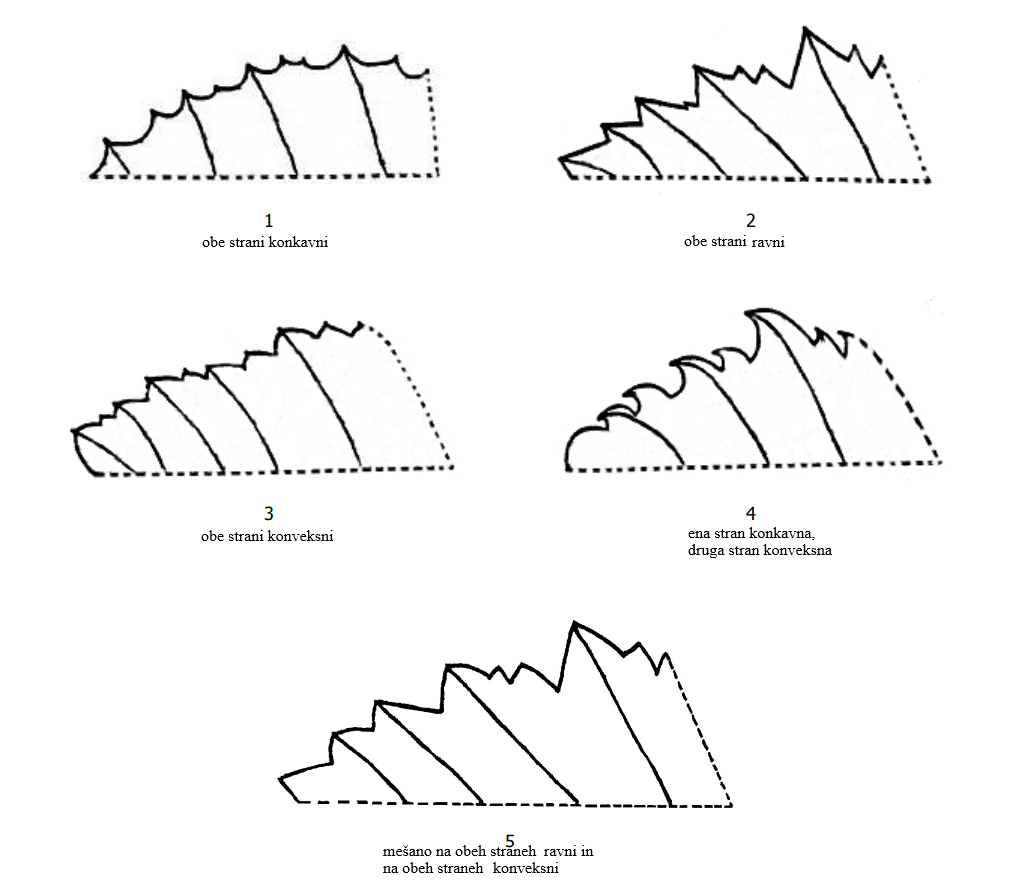 Lastnost 30: Odrasel list: dolžina peclja v primerjavi z dolžino glavne žile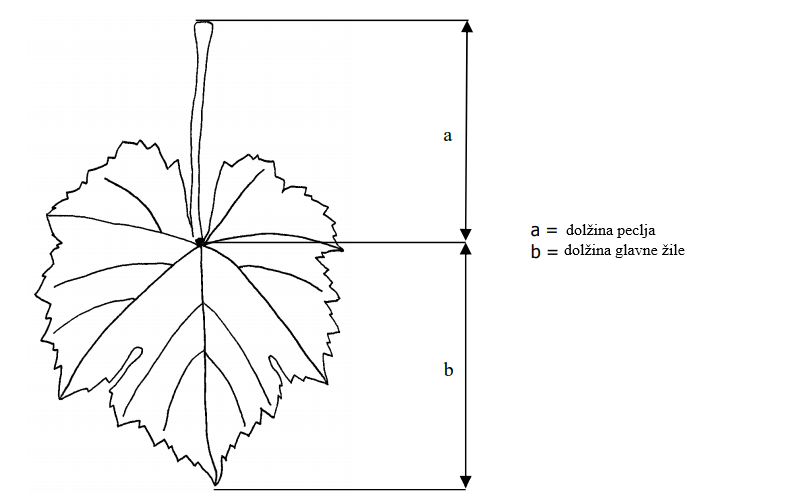 Lastnost 34: Grozd: dolžina peclja primarnega grozdaRazdalja od začetka peclja do prve razvejitve primarnega grozda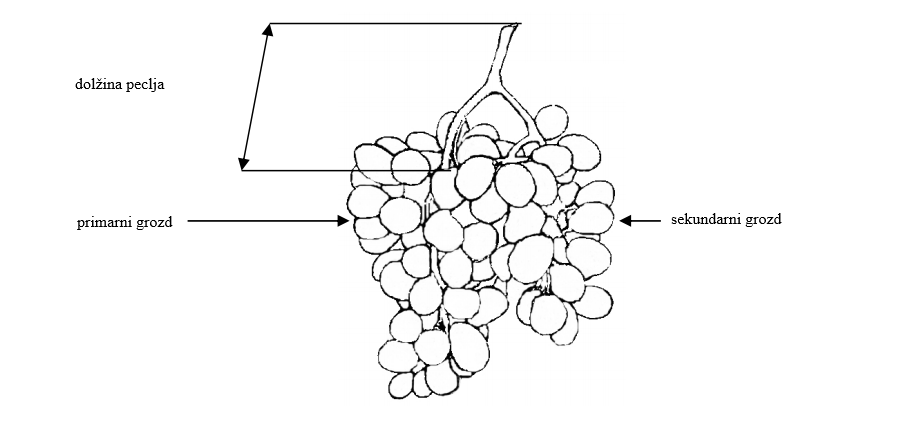 Lastnost 36: Jagoda: oblika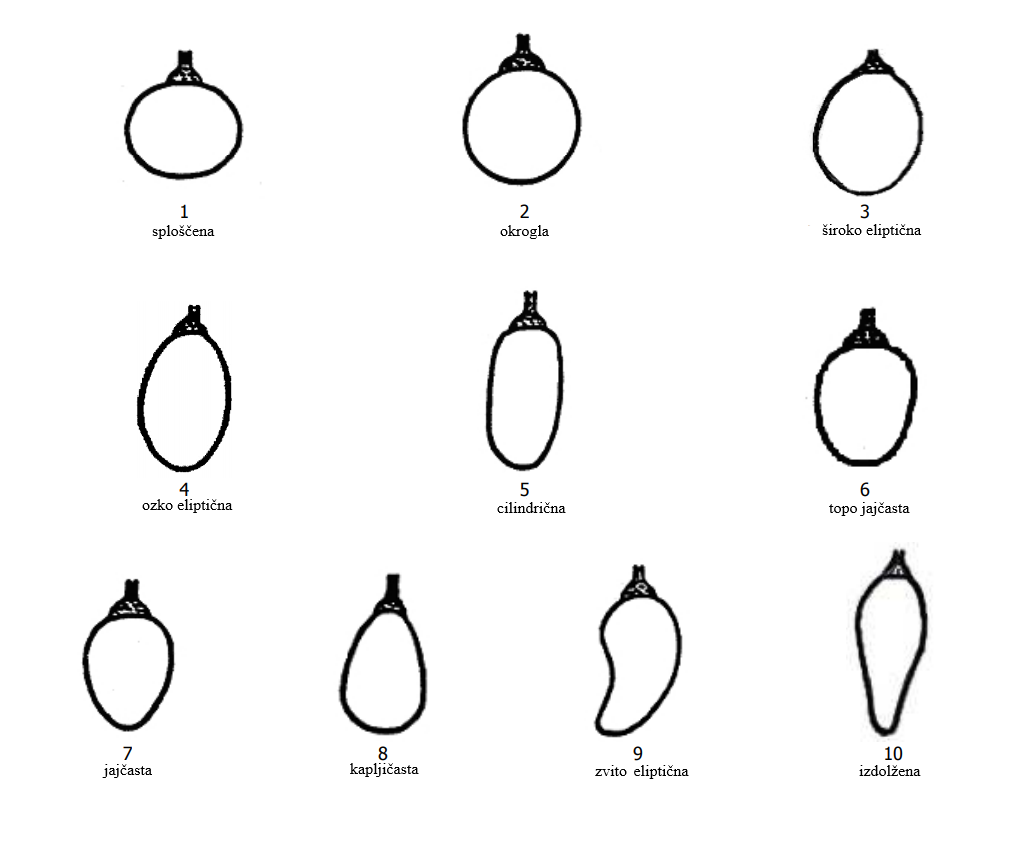 PRILOGA II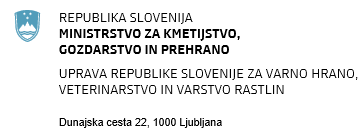 		Izpolni UVHVVR		Datum vložitve prijave: 		Klasifikacijska oznaka: 		Registrska številka: TEHNIČNI VPRAŠALNIK - TrtaTechnical questionnaire - Grapevine1.	Ime rodu in vrste, ki ji pripada sorta / Name of the genus and/or species to which the variety belongs	1.1	Rod (latinsko in slovensko ime): 		Genus (Botanical and common name):   	Vitis L. –  TRTA / GRAPEVINE	Vrsta (latinsko ime) / Species (Botanical name):		    Vitis vinifera L.			    Drugo (navedite) / Other (specify):  2. 	Prijavitelj: Ime in priimek, firma oz. naslov, sedež / Applicant: Name and full postal address3. 	Poimenovanje sorte (uporabljate velike in male črke) / Variety denomination (using capital and upper-case letters)	a) Predlog imena sorte / Proposal for variety denomination:      	b) Začasna žlahtniteljeva oznaka sorte / Breeders reference: 4. 	Podatki o izvoru, vzdrževanju in razmnoževanju prijavljene sorte / 	Information on origin, maintenance and reproduction/propagation of the varietyŽlahtnjenje, vzdrževanje in razmnoževanje sorte (navedite shemo žlahtnjenja, starše, druge podatke) / Breeding, maintenance and reproduction of the variety (please indicate breeding scheme, parents, other information)	(a) Križanje / Crossing    	Načrtno križanje (navedite starševske sorte, žensko komponento na prvem mestu) / Controlled crossing (indicate parent varieties, give female component at the first place):	Naključno križanje (navedite starševske sorte, ki so poznane) / Partially known cross (indicate known parent varieties):	   Drugo križanje (neznani starši) / Unknown cross Mutacija (navedite starševsko sorto) / Mutation (indicate parent varietiey):Drugo (navedite, kje, kdaj, kako je bila sorta odkrita ali razvita) / Other (please indicate where, when and how the variety is discovered or developed):   Metoda razmnoževanja sorte / Method of propagation of the variety   cepljenje (cepiči, podlage) / grafting (cuttings) 		   razmnoževanje 'in vitro' / 'in vitro' propagation    drugo (opišite) / other (specify):     Drugi podatki o izvoru sorte, o metodi žlahtnjenja / Other information on genetic origin, breeding method:Geografsko poreklo sorte (dežela in država, kjer je bila sorta odkrita ali razvita) / Geographical origin of the variety (the region and the country in which the variety was bread or discovered)Lastnosti prijavljene sorte / Characteristics of candidate variety **    Opis lastnosti in stopnje izražanja so pojasnjene v Prilogi I Metode preizkušanja RIN sort trte (Vitis L.) / Characteristics and states of their expression are explained in the Annex I to the Protocol DUS for vine (Vitis L.)** 	Prosimo, priložite zahtevano dokumentacijo k izpolnjenemu tehničnemu vprašalniku / Please add the required documentation to this Technical questionaireNavedite sorte, ki so prijavljeni sorti najbolj podobne, in lastnost/i, po kateri se prijavljena sorta loči od njih / Indicate similar varieties and characteristics in which candidate variety differs from similar varieties:Drugi podatki, ki so pomembni za lažje razločevanje prijavljene sorte / Additional information which may help to distinguish the candidate variety:Odpornost proti boleznim in škodljivcem / Resistance to pests and diseases:Posebne zahteve za preizkušanje sorte / Special conditions for the examination of the variety:Obvezno je tretiranje proti / Fungicide treatment is necessary against:  peronospora / peronospora		  oidij / oidium 	  botritis / botrytisNamen uporabe / Use:	 vinska sorta / vine grape variety		  namizna sorta / table grape variety	 podlaga / rootstock 				  okrasna sorta / ornamental variety  	drugo (opišite)  / other (specify)Za vinsko sorto navedite vinorodne dežele, v katerih naj se preizkusi / For vine grape variety please specify vine regions where examination shoul be carried out:   Podravje 	        Posavje		   PrimorskaDrugi posebne zahteve / Other special conditions:	 DA / YES				  NE / NODrugi podatki / Other information Ali je sorta gensko spremenjeni organizem (GSO) v skladu s Členom 2 Direktive Sveta 2001/1/ES?/ Is the variety genetically modified organism (GMO) within the meaning of Article 2 of Council Directive 2001/18/EC?   DA / YES				  NE / NOV primeru DA,  navedite kodo za identificiranje GSO, razvito ali dodeljeno v skladu z Uredbo Komisije (ES) št. 65/2004 z dne 14. januarja 2004 o vzpostavitvi sistema za razvijanje in dodeljevanje posebnih identifikatorjev za gensko spremenjene organizme. / If YES, give code for identification of the GMO) developed or assigned according to Commission Regulation (EC) No 65/2004 of 14 January 2004 establishing a system for the development and assignment of unique identifiers for genetically modified organisms.IZJAVA/ STATEMENT	Izjavljam(o), da so navedbe v prijavi in prilogah, po moji (naši) najboljši vednosti popolne in pravilne. I/We declare that to the best of my/our knowledge the statements made in this application are complete and correct.	Strinjam(o) se, da se Uprava posvetuje in izmenja podatke s tujimi sortnimi uradi.I/we agree that the Administration may consult and exchange data with other variety offices.Kraj in datum: 	   Podpis prijavitelja oz. pooblaščenca:(Place and date)  	  (Signature of applicant or representative)CPVO  N°UPOV   N°Deskriptor (fenofaza)/metodaLastnostReferenčna sortaStopnja izražanja1.1.07-09Čas brstenja(*)O-301zelo zgodajNero1(+)(+)I-7.1.1zgodaj Chardonnay3QNQNMGsrednjeCabernet Sauvignon5poznoMourvèdre7zelo poznoAiren92.2.53-69Mladika: odprtost vršička (*)O-001zaprtRiparia Gloire de Montpellier1(+)(+)I-6.1.1rahlo odprt3309 Couderc2 QNQNVGnapol odprtKober 5 BB3široko odprtCina4Gpovsem odprtModri pinot, Renski rizling53.3.53-69Mladika: volnate dlačice na vršičku(*)O-004brez ali zelo   redke3309 Couderc1(+)(+) I-6.1.3redkeBela žlahtnina3 QNQNVGsrednjeModri pinot5gosteLipovina7zelo gosteMeunier94.4.53-69Mladika: antocianska obarvanost volnatih dlačic na vršičku(*)O-003brez ali zelo  šibkaŠipon1(+)(+)I-6.1.2šibkaRenski rizling3 QNQNVGsrednjaBarbera5močnaCabernet Sauvignon7zelo močnaCina95.5.53-69Mladika: ščetinaste dlačice na vršičku(+)(+)O-005brez ali zelo redkeRupestris du Lot1QNQNI-6.1.4redke3309 Couderc3VGsrednje3306 Couderc5gosteRiparia Gloire de Montpellier7zelo goste96.6.53-69Mlad list: barva zgornje strani listne ploskve(*)O-051rumeno zelenaŠipon1(+)(+)I-6.1.16zelenaZeleni silvanec2PQPQVGzelena z antocianskimi lisamiRenski rizling3svetlo bakreno rdečaKober 5 BB4temno bakreno rdečaBela žlahtnina5Gvinsko rdečaDeckrot67.7.53-69Mlad list: volnate dlačice med glavnimi žilami na spodnji strani listne ploskve(*)O-053brez ali zelo redkeRupestris du Lot1(+)(+)I-6.1.17redkeRumeni muškat3QNQNVGsrednjeMerlot, Renski rizling5gosteClairette7Gzelo gosteMeunier98.8.53-69Mlad list: ščetinaste dlačice med glavnimi žilami na spodnji strani listne ploskve(+)(+)O-056brez ali zelo redkeRupestris du Lot1QNQNI-6.1.20redke3309 Couderc3VGsrednjeKober 125 AA5gosteTeleki 8 B7zelo gosteRiparia Scribner99.9.60-69Zelena rozga: oblika rasti (pred vezjo)(+)(+)O-006pokončnaGarnacha tinta1QNQNI-6.1.5pol pokončnaMuškat Ottonel3VGvodoravnaBarbera5pol padajočaAramon noir7padajočaAlbillo Real910.10.60-69Zelena rozga: barva hrbtne strani internodijevO-007zelenaSauvignon1(+)(+)I-6.1.6zelena in rdečaCarignan2QNQNVGrdečaRenski rizling3(a)11.11.60-69Zelena rozga: barva trebušne strani internodijev(*)O-008zelenaSauvignon1(+)(+)I-6.1.7zelena in rdečaCarignan2QNQNVGrdečaMourvèdre3(a)12.12.60-69Zelena rozga: barva hrbtne strani nodijevO-009zelenaSauvignon1(+)(+)I-6.1.8zelena in rdečaBarbera2QNQNVGrdečaKober 5 BB3(a)13.13.60-69Zelena rozga: barva trebušne strani nodijevO-010zelena3309 Couderc1(+)(+)I-6.1.9zelena in rdečaBörner2QNQNVGrdečaKober 5 BB3(a)14.14.60-69Zelena rozga: ščetinaste dlačice na internodijihO-012brez ali zelo redke3309 Couderc1QNQN I-6.1.11redke161-49 Couderc3VGsrednjeTeleki 8 B5(a)gosteKober 125 AA, Riparia Scribner7zelo gosteCina915.15.60-73Zelena rozga: dolžina viticO-017zelo kratkeRupestris du Lot1QNQN I-6.1.15kratkeAramon noir3VGsrednjeModri pinot5(a)dolgeBela žlahtnina7zelo dolgeEmperor916.16.61-68Cvet: spolni organi(*)O-151moški (dobro razviti prašniki, brez pestiča)Rupestris du Lot1(+)(+)I-6.2.1moški do dvospolni (dobro razviti prašniki, zakrnel pestič)3309 Couderc2QLQLVGdvospolni (dobro razviti prašniki in pestič)Bela žlahtnina3Gženski (povešeni prašniki, dobro razvit pestič)Kober 5 BB, Ohanes417.17.75-81Odrasel list: velikost listne ploskve(*)O-065zelo majhenPaulsen 11031QN QN I-6.1.21majhenGamay3VGsrednjiCabernet Sauvignon5(b)velikCarignan7zelo velikBobal, Emperor918.18.75-81Odrasel list: oblika listne ploskve(*)O-067srčastaPetit Verdot1(+) (+) I-6.1.22klinastaRiparia Gloire de Montpellier2PQ PQVGpeterokotnaBela žlahtnina3(b)okroglaClairette4ledvičastaRupestris du Lot519.19.75-81Odrasel list: mehurjavost zgornje strani listne ploskveO-075brez ali zelo rahloRupestris du Lot1QNQNI-6.1.26rahloBela žlahtnina3VGsrednjeSemillon5(b)močnoMerlot7zelo močnoBrancellao920.20.75-81Odrasel list: število listnih krp(*)O-068nekrpat (ena)Rupestris du Lot1(+)(+)I-6.1.23triChenin blanc2 QN QNVGpetBela žlahtnina3(b)sedemVermentino4Gveč kot sedemHebron521.21.75-81Odrasel list: globina zgornjih stranskih sinusov(+)(+)O- -brez ali zelo plitkaMelon1QNQNI-6.1.34plitkaGamay3VGsrednjaMerlot5(b)globokaChasan7zelo globokaChasselas Cioutat922.22.75-81Samo sorte s krpatimi listi: odrasel list: oblika zgornjih stranskih sinusov(+)(+)O-082odprtFolle Blanche1QNQNI-6.1.33zaprtBela žlahtnina2VGkrpi nekoliko prekritiCabernet Sauvignon3(b)krpi močno prekritiClairette423.23.75-81Odrasel list: oblika peceljnega sinusa(*)O-079zelo široko odprtRupestris du Lot1(+)(+)I-6.1.30široko odprtRiparia Gloire de Montpellier2QNQNVGpol odprtAramon noir3(b)rahlo odprtSauvignon4zaprtBela žlahtnina5krpi rahlo prekritiAubun6krpi pol prekritiRenski rizling7krpi močno prekritiClairette8krpi zelo močno prekritiDomina924.24.75-81Odrasel list: dolžina zobcev(*)O- -kratkiModri pinot3(+)(+)I-6.1.28srednjiMerlot5QNQNVGdolgiCarignan7(b)25.25.75-81Odrasel list: razmerje dolžina/širina zobcev(*)O-078zelo majhno157-11 Couderc1(+)(+)I-6.1.29majhnoZeleni silvanec3QNQNVGsrednjeBela žlahtnina5(b)velikoAleksandrijski muškat7zelo velikoSangiovese926.26.75-81Odrasel list: oblika zobcev(*)O-076obe strani konkavni1(+)(+)I-6.1.27obe strani ravniRumeni muškat2PQPQVGobe strani konveksniChenin blanc3(b)ena stran konkavna, druga stran konveksnaAspiran4mešano na obeh straneh ravni in na obeh straneh konveksniCabernet franc527.27.75-81Odrasel list: antocianska obarvanost glavnih žil na zgornji strani listne ploskve (*)O- -brez ali zelo rahlo Garnacha tinta1(+)(+)I-6.1.24rahloAleksandrijski muškat3QNQNVGsrednjeDornfelder5(b)močnoDeckrot7zelo močnoCabernet Mitos928.28.75-81Odrasel list: volnate dlačice med glavnimi žilami na spodnji strani listne ploskve(*)O-084nič ali zelo maloBela žlahtnina1QNQNI-6.1.35maloGamay3VGsrednjeCabernet Sauvignon5(b)gosteClairette7zelo gosteIzabela929.29.75-81Odrasel list: ščetinaste dlačice na glavnih žilah na spodnji strani listne ploskve(*)O-087nič ali zelo maloRupestris du Lot1QNQNI-6.1.38maloPerle de Csaba3VGsrednjeMuškat Ottonel5(b)gosteKober 125 AA7zelo gosteBörner930.30.75-81Odrasel list: dolžina peclja v primerjavi z dolžino glavne žile(+)(+)O-093veliko krajši 1QNQNI-6.1.40krajši Riparia Gloire de Montpellier2VGenakGarnacha tinta3(b)daljšiKardinal Rg4veliko daljši 531.31.81Začetek zorenja jagod(*)O-303zelo zgodajPerle de Csaba1(+)(+) I-7.1.4zgodaj Modri pinot3 QN QN MGsrednjeRenski rizling5poznoCarignan7Gzelo poznoOlivette noire932.32.89Grozd: velikost (brez pecelja)(*)O- -zelo majhenKober 5 BB1QN QN I-6.2.2majhenRenski rizling3VGsrednjiBela žlahtnina5velikTrebbiano Toscano7zelo velikNehelescol933.33.89Grozd: zbitost(*)O-204zelo rahelUva rara1(+)(+)I-6.2.3rahelKardinal3QNQNVGsrednjeBela žlahtnina5zbitSauvignon7zelo zbitMeunier934.34.89Grozd: dolžina peclja primarnega grozda(*)O-206zelo kratek  Zeleni silvanec1(+)(+)I-6.2.4kratek  Dišeči traminec3QNQNVGsrednjiMarsanne5dolgAlphonse Lavallée7zelo dolgFreisa935.35.89Jagoda: velikost(*)O--zelo majhnaCorinthe noir1QNQNI-6.2.5majhnaRenski rizling3VGsrednjaPortugalka5velikaAleksandrijski muškat7zelo velikaAlphonse Lavallée936.36.89Jagoda: oblika(*)O-223sploščenaTompa1(+)(+)I-6.2.6okroglaBela žlahtnina2PQPQVGširoko eliptičnaRizvanec3ozko eliptična Olivette noire4cilindričnaKahlili belyi5topo jajčastaAhmeur bou Ahmeur6jajčastaBicane7kapljičasta8zvito eliptičnaSanta Paula, Philip9GizdolženaBlack finger, Damaris1037.37.89Jagoda: barva kožice (brez poprha)(*)O-225zelenaKing Husainy1PQPQI-6.2.8rumeno zelena   Bela žlahtnina2VGrumenaPalatina3rumeno rdečkastaMoscatel grano menudo rojo4rdečkastaRdeča žlahtnina5rdečaFreisa6sivo rdečaSivi pinot7temno rdeče vijoličnaKardinal8Gmodro črnaModri pinot938.38.89Jagoda: stopnja ločljivosti jagode od pecljaO-240težkoCarignan1QNQNI-6.2.13zmerno lahkoZeleni silvanec2VGzelo lahkoIzabela339.39.89Jagoda: debelina kožiceO-228tankaBela žlahtnina1QNQNI-7.1.6srednjaCarignan2VGdebelaServant340.40.89Jagoda: antocianska obarvanost mesa(*)O-231brez ali zelo šibkaModri pinot1QN QN I-6.2.9šibkaGamay de Bouze3 VGsrednja Gamay de Chaudenay5močnaAlicante Bouschet7Gzelo močnaDeckrot941.41.89Jagoda: čvrstost mesaO-235mehka ali rahlo čvrsta Modri pinot1QNQN I-6.2.11zmerno čvrstaMuškat Italija2VGzelo čvrstaSugraone, Sultanina342.42.89Jagoda: posebnosti v okusu(*)O-236brezAuxerrois1PQPQI-6.2.12muškatniAleksandrijski muškat2VGfox (lisičji)Izabela3zeleniCabernet Sauvignon4Gdrugačen od zgoraj naštetihChardonnay, Merlot, Modri pinot, Renski rizling543.43.89Jagoda: tvorba/prisotnost pečk(*)O-241brezCorinthe noir1(+)(+)I-6.2.7zakrnele/nerazviteSultanina2QLQLVGprisotne/razviteRenski rizling3G44.44.91-00Dozrela (olesenela) rozga: prevladujoča barvaO-103rumenkasto rjavaGarnacha tinta1PQPQ I-6.1.42oranžno rjavaMalvar, Portugalka2VGtemno rjavaBela žlahtnina3rdečkasto rjava3309 Couderc4vijoličnaAestivalis Jäger5Lastnosti sorte  / Characteristics of the variety Stopnja izražanja / State of expression 5.1    Mladika: odprtost vršička  / Young shoots: openness of tip5.2    Mlad list: barva zgornje strani listne ploskve  / Young leaf: colour of upper side of blade5.3    Mlad list: volnate dlačice med glavnimi žilami na spodnji strani listne ploskve / Young leaf: prostrate hairs between main veins on lower side of blade5.4    Cvet: spolni organi / Flower: sexual organs5.5    Odrasel list: število listnih krp / Mature leaf: number of lobes5.6    Začetek zorenja jagod / Time of beginning of berry ripening5.7    Jagoda: oblika / Berry: shape5.8    Jagoda: barva kožice (brez poprha) / Berry: colour of skin (without bloom)5.9    Jagoda: antocianska obarvanost mesa / Berry: anthocyanin coloration of flesh5.10  Jagoda: posebnosti v okusu / Berry: particular flavour5.11  Jagoda: tvorba / prisotnost pečk / Berry: formation of seeds5.12  Odrasel list: fotografija in risba ali neposredni odtis, z merilom / Mature leaf: photograph and drawing or direct print of, with scale**5.13  Grozd v tehnološki zrelosti: fotografija ali risba, z merilom (samo pri vinskih in namiznih sortah) / Bunch at industrial maturity: photograph or drawing of, with scale (only for vine and table varieties)**5.14  Pečka (seme): fotografija spodnje, zgornje strani in profila, z merilom (samo pri vinskih in namiznih sortah) / Seed: photograph of the two sides and the profile of seed, with scale (only for vine and table varieties)**Ime podobne sorte /Denomination of similar varietyLastnost podobne sorte, ki je različna * /Characteristics in which the similar variety is different *Stopnja izražanja lastnosti pri podobni sorti / State of expression of similar varietyStopnja izražanja lastnosti pri prijavljeni sorti / State of expression of candidate varietyIme podobne sorteIme podobne sorteIme podobne sorteIme podobne sorte